ASSUNTO: MOÇÃO DE CONGRATULAÇÕES E APLAUSOS À ASSOCIAÇÃO JESUÍNO MARCOS MAGUILA – PROJETO MAGUILA PELA INAUGURAÇÃO, DE AMPLIAÇÃO DA SEDE, OCORRIDA EM 14 DE OUTUBRO DE 2021.DESPACHO                       SALA DAS SESSÕES____/____/_____PRESIDENTE DA MESASENHOR PRESIDENTE,SENHORES (AS) VEREADORES (AS),REQUEIRO à Mesa Diretora desta Casa de Leis, na forma regimental de estilo e após ouvido o Douto Plenário, que seja consignada em Ata dos Nossos Trabalhos, MOÇÃO DE CONGRATULAÇÕES e APLAUSOS à Associação Jesuíno Marcos Maguila – Projeto Maguila pela inauguração de ampliação da sede, ocorrida em 14 de outubro de 2021, que beneficia significativamente crianças, adolescentes e famílias da zona Leste de Mogi Mirim, região mais populosa de nossa cidade..SALA DAS SESSÕES “VEREADOR SANTO RÓTOLLI”, 15 de outubro de 2021.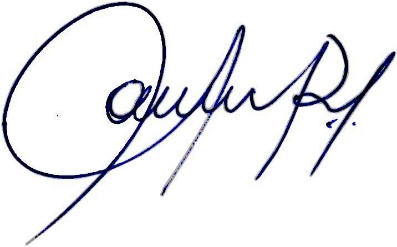 Vereadora e Investigadora da Polícia Civil Sonia Regina Rodrigues “SÔNIA MÓDENA”Presidente da CâmaraMOÇÃO Nº   2021